Dear Sir/Madam,1	I would like to inform you that an Information Session on "ITU-T Study Group 5 Activities on Environment, Climate Change and Circular Economy will take place in Wuxi, China on 3 December 2018 from 1730 to 1830 hours.2	This Information Session will provide a platform to present the activities carried out by ITU-T Study Group 5 on Environment, Climate Change and Circular Economy.  3	Information relating to this Information Session, including the draft programme and practical information, will be available on the event’s website at the following address: https://www.itu.int/en/ITU-T/studygroups/2017-2020/05/Pages/Information-Session-20181203-ITU-T-SG5-Activities.aspx. This website will be updated regularly as new or modified information becomes available. Participants are requested to check periodically for new updates.4	This Information Session is held in conjunction with the Forum on “ArtificiaI Intelligence, Internet of Things and Smart Cities” which will also take place on 3 December from 0930 to 1500 hours. More details will be available on the Forum webpage. The SG20 Opening Plenary will take place from 1530 to 1730 hours on the same day.5	The Joint Coordination Activity on Internet of Things and Smart Cities and Communities (JCA-IoT and SC&C) will also take place from 1400 to 1600 hours on 6 December 2018.6	These websites will be regularly updated as new or modified information become available. Participants are requested to check periodically for new updates.7	To enable the host and ITU to make the necessary arrangements concerning the organization of the Forum, I should be grateful if you would register via the online form here as soon as possible, but no later than 20 November 2018. Please note that pre-registration of participants for the information session is mandatory and carried out exclusively online.8	I would remind you that citizens of some countries are required to obtain a visa in order to enter and spend any time in China. Please refer to the event webpage for further information.I wish you productive and enjoyable meetings.Yours faithfully,(signed)Chaesub Lee
Director of the Telecommunication
Standardization Bureau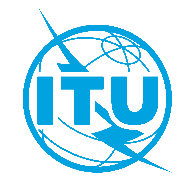 International telecommunication unionTelecommunication Standardization BureauInternational telecommunication unionTelecommunication Standardization BureauGeneva, 14 November 2018Geneva, 14 November 2018Ref:
Contact:TSB Circular 130
Cristina BuetiTSB Circular 130
Cristina BuetiTo:-	Administrations of Member States of the Union;-	ITU-T Sector Members;-	ITU-T Associates;-	ITU AcademiaTo:-	Administrations of Member States of the Union;-	ITU-T Sector Members;-	ITU-T Associates;-	ITU AcademiaTel:+41 22 730 6301+41 22 730 6301To:-	Administrations of Member States of the Union;-	ITU-T Sector Members;-	ITU-T Associates;-	ITU AcademiaTo:-	Administrations of Member States of the Union;-	ITU-T Sector Members;-	ITU-T Associates;-	ITU AcademiaFax:+41 22 730 5853+41 22 730 5853To:-	Administrations of Member States of the Union;-	ITU-T Sector Members;-	ITU-T Associates;-	ITU AcademiaTo:-	Administrations of Member States of the Union;-	ITU-T Sector Members;-	ITU-T Associates;-	ITU AcademiaE-mail:tsbsg5@itu.inttsbsg5@itu.intCopy to:-	The Chairmen and Vice-Chairmen of Study Groups;-	The Director of the Telecommunication Development Bureau;-	The Director of the Radiocommunication BureauCopy to:-	The Chairmen and Vice-Chairmen of Study Groups;-	The Director of the Telecommunication Development Bureau;-	The Director of the Radiocommunication BureauSubject:Information Session on "ITU-T Study Group 5 Activities on Environment, Climate Change and Circular Economy, Wuxi, China, 3 December 2018Information Session on "ITU-T Study Group 5 Activities on Environment, Climate Change and Circular Economy, Wuxi, China, 3 December 2018Information Session on "ITU-T Study Group 5 Activities on Environment, Climate Change and Circular Economy, Wuxi, China, 3 December 2018Information Session on "ITU-T Study Group 5 Activities on Environment, Climate Change and Circular Economy, Wuxi, China, 3 December 2018